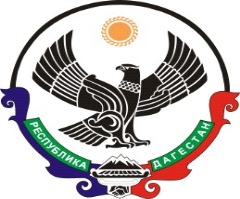 РЕСПУБЛИКА ДАГЕСТАНМУНИЦИПАЛЬНОЕ КАЗЕННОЕ  ОБЩЕОБРАЗОВАТЕЛЬНОЕ УЧРЕЖДЕНИ « АВАДАНСКАЯ СРЕДНЯЯ ОБЩЕОБРАЗОВАТЕЛЬНАЯ ШКОЛА»                                                                                   368759, с Авадан, Докузпаринский район, Р.Д, ул. Ленина,32Пояснительная запискаЦель входного контроля – определить  уровень сформированности   предметных      компетенций и предметных умений  по английскому языку среди учащихся  10 классов на начало учебного года.Вид работы: комбинированная контрольная работаСпецификацияконтрольных измерительных материалов для проведения входного контроля  по английскому языку в 10 классе1.Назначение контрольных измерительных материалов - оценить стартовый уровень общеобразовательной подготовки по английскому языку учащихся 10  класса на начало учебного года, а также факторов, влияющих на результаты их дальнейшего обучения. Тексты заданий предлагаемой модели контрольной работы в целом соответствуют Федеральному  компоненту государственного стандарта  общего образования (ч.2 среднее (полное) общее образование), формулировкам, принятым в учебниках и учебных пособиях, включенным в Федеральный перечень.2. Документы, определяющие содержание контрольных измерительных материаловСодержание работы определяется на основе следующих документов: рабочая программа по учебному предмету «Английский язык»  разработана в соответствии с Законом Российской Федерации от 29.12.2012 г. №273-ФЗ «Об образовании в Российской Федерации», федеральным компонентом государственного стандарта  общего образования (ч.2 среднее (полное) общее образование), основной образовательной программой основного общего и среднего общего образования  МАОУ СОШ №1 г.Когалыма ХМАО-Югры,  а  также в соответствии с рекомендациями Примерной программы  по иностранным языкам среднее (полное) общее образование базовый уровень М.: АСТ: Астрель  2021г.; авторской рабочей  программы к УМК «Английский в фокусе,10-11» (“SPOTLIGHT”), В. Апальков «Просвещение»: Москва, 2020. 3. Структура КИМ контрольной работы Контрольная работа состоит из 2 разделов:Раздел 1 (Тестовая часть): 33 задания на повторение всех основных правил грамматики за курс английского языка с 2 по 9 класс по темам: «Артикль.  Времена. Пассивный залог. Множественное число. Фразеологизмы. Инфинитив/Герундий. Степени сравнения прилагательных. Фразовые глаголы. Предлоги».Раздел 2 (Лексика и словообразование): 12 предложений. Восстановление пропущенного слова в связном тексте. Тип задания: словообразование.Данная контрольная работа составлена в двух вариантах и предназначена для учащихся 10-х классов, которые занимаются по УМК Spotlight. Контрольная работа имеет критерии оценивания результатов и ключ. За каждый правильный ответ учащийся получает 1 балл. Успешность выполнения работы определяется исходя из следующего соответствия:Ключ к работеВходная контрольная работа по английскому языку в 10 классе(УМК Spotlight)Variant 1Part 1.Выберите правильный вариант1. His favourite subject at school is … History.  A -     B a      C  the2. Can your brother play … piano?  A the      B -       C a3. They started early in  … morning.    A -       B the       C a4. Do you really believe … ghosts?  A in       B for       C at5.  Who are you waiting …?   A from    B for       C to  6. Would you like to be … doctor?  A -         B   a   C the7. We generally … quite early during the week.   A eating   B are eating       C  eat      8. Focus ..... the big picture and not the details.    A at        B in       C on9. You will not need to worry ...... accommodation or food.  A for       B in     C about  10. –Where is Mickie?  -  He … in the garden.    A  plays       B  playing  C is playing      11.  Ferdinand (just)  …  to Santa Monica.    A return        B had returned   C has returned      12. My colleagues usually … four days a week, and this week they … five days.A work, are working   B are working, are working      C work, work      13.  Why are you late? I … here four two hours.A waited    B have been waiting      C will have been waiting  14. He looks angry. He … his wallet.  A has been loosing        B has lost       C lost 15. It … outside; 1 do not like to walk in such weather.  A rains        B is rain   C is raining                           16. When I saw Mary last Sunday she was tired, she … a party the night before.   A has been to B was to        C had been to         17. A. Christie … detective stories.   A has written        B wrote  C had written        18. This time next week, I … on the beach.  A will be lying  B am lying        C be lying        19. If I … a million dollars, I would buy a house.  A will have     B would have        C had20. Flowers die if you … water them.   A don’t      B doesn’t       C wouldn’t  21. “What are you doing next Friday?” – “I … to Moscow, I have my ticket.”A am flying      B fly        C flies  22. Would you mind … the door?  A closing B close       C to close        23. Ann enjoys … to classical music.    A listen        B to listen        C listening24. Daniel is … than Christie.  A more older   B elder        C older25.  This is the girl … parents I know.  A whose B which        C who         26. When he was 6, he … swim very well.  A might        B  can    C could  27. You … have been here an hour ago. But you didn’t show up.  A would   B could        C should28. The chair, … is in my room, is very old.  A who        B which        C whose 29. Pat is very ...., so if he says he will help you, he will.   A bossy       B  reliable  C boastful 30. It’s bad for your eyes to .... at a computer screen all day.  A  browse  B watch       C stare31. We're all looking ….. to seeing you again soon.  A ahead       B forward     C around  32. The doctor told him to give ….. smoking.  A up     B away       C in      33. My new car has broken … .  A up       B  on  C down  Part 2.Закончите предложения, преобразовав слова при необходимости34. I’ve made some very important ______________ about my life.        DECIDE .35. Are you taking part in the school ________________?                       PERFORM36. The police found the information he gave them very _____________. USE 37. Child actors cannot usually have a normal ______________.              CHILD38. He has the best _________________ of ancient Greek coins.             COLLECT39. The oil spill caused massive ____ in the area.                                      POLLUTE 40. He drove fast cars and liked  ___ driving.                                             DANGER41.  A lot of people buy a newspaper to read about their ____ sport.         FAVOUR42. Some people are interested in reading about ____ lives of stars.         PERSON43. Nowadays young people like films with plenty of ___.                       ACT44. They’ve made an amazing archaeological ___ in the Lebanon.          DISCOVER45. The children went to bed early but they were too ___ to sleep.           EXCITEВходная контрольная работа по английскому языку в 10 классе(УМК Spotlight)Variant 2Part 1.Выберите правильный вариант1. The Moon goes round … Earth every 27 days.  A the         B   a   C an2. We must all learn to deal .... difficulties in life.   A with   B  on         C at3. we have never seen … panda  in the wild.    A   an         B -       C a  4. Injured people were taken to … hospital.  A a          B -            C an  5. How do you usually get to … school?  A a           B -          C an  6. The twins differ ..... each other in many ways.  A from       B for       C at7. My parents generally … quite early during the week.    A eating           B are eating       C eat8. The meeting is ...... progress at the moment.  A in        B at            C on  9. Who are you waiting …?  A for             B  to           C from10. My parents usually … four days a week, and this week they … five days. A work, are working B are working, are working      C work, work      11. When the phone rang, she … the meal  A cooked      B was cooking       C has cooked 12. This book is a … of time.  A  pass        B loss          C waste13. He … two foreign languages at school.  A   learning    B has learned        D learned14. Pam looks angry. He … his wallet.  A has lost        B  lost     C has been loosing15. Ann (just)  …  to Flori da.      A has returned      B return     C had returned16. When I saw Tom last Monday he was tired, he … a party the night before.  A     was to         B had been to   C has been to17. Look at the clouds, I think it … .  A is going to rain         B will rain         C rains 18. I … here for two hours already.   A sit        B have been sitting   C will be sitting        19. I would tell you his name, if I … it.  A knew    B know        C would know        20. If I had a million pounds, I … buy a house.  A would      B can        C Will21. “What are you doing next Sunday?” – “I … my grandparents in the country.”   A am visiting    B visit        C will visit        22 Do you get … well with  Alex?   A  over    B on      C at23. He offered ….. dinner for us.  A to make      B   making    C make 24. Matt is really good at … .   A  cook      B  cooking     C to cook 25. We are looking forward to … this film.    A  see    B seeing       C sees26.  They’ve decided … shopping.  A going       B to go       C go27. You … have been here an hour ago. But you didn’t show up.  A   would   B could        C should28.  This the actor … won Academy award.  A  whom   B which        C who   29. This is the girl … parents I know.  A who        B whose     C which  30. My hosts … me very well.  A treated    B behaved           C moved 31. There was no ..... that he had committed the crime.  A problem   B point       C evidence  32. It’s bad for your eyes to .... at a computer screen all day.  A  watch          B stare      C browse33. My aunt brought ….. four children.  A up    B in        C about  Part 2.Закончите предложения, преобразовав слова при необходимости34 A lot of people buy a newspaper to read about their ____ sport.               FAVOUR35. I’ve made some very important ______________ about my life.            DECIDE .36. The children went to bed early but they were too ___ to sleep.                EXCITE37. They’ve made an amazing archaeological ___ in the Lebanon.               DISCOVER38. Nowadays young people like films with plenty of ___.                           ACT39. Some people are interested in reading about ____ lives of stars.            PERSON40. Are you taking part in the school ________________?                          PERFORM41. The police found the information he gave them very _____________.  USE 42. Child actors cannot usually have a normal ______________.                CHILD43. He has the best _________________ of ancient Greek coins.               COLLECT44. The oil spill caused massive ____ in the area.                                        POLLUTE 45. He drove fast cars and liked  ___ driving.                                              DANGERДиректор  МКОУ «Аваданская СОШ»  __________   Махмудов М. Г.% правильно выполненного заданияОценка95-100 %580-94 %460-79 %3менее 60%2Variant 1Variant  2Part 1Part 1AAAABCABBBBACCCACACACBACBDBACACBBAABCAAAAAABCACBABCBCCBCBBCABCABCAPart 2Part 2DecisionsFavouritePerformanceDecisionsUsefulExcitedChildhoodDiscoveryCollectionActionPollutionPersonalDangerousPerformanceFavouriteUseful PersonalChildhoodActionCollectionDiscoveryPollution ExcitedDangerous 